FORMULÁRIO  DE MATRÍCULA  TURMA – 01 – PERÍODO:  2016.2Data da Matrícula : 20 de julho de 2016 (quarta-feira)Hora: 8h às 12h – Secretária do MPPGAVNome: ____________________________________________________________________ Matrícula:__________________________________________________________________E-mail:____________________________________________________________________Instituição:____________ Telefone:_____________________Celular:__________________ATIVIDADE OBRIGATÓRIA(  ) Elaboração do Trabalho Final                                                                      João Pessoa,  20 de julho de 2016.                                        Assinatura do(a) Aluno (a):_____________________________              	Assinatura do(a) Orientador (a):_____________________________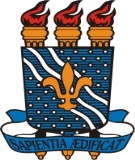 UNIVERSIDADE FEDERAL DA PARAÍBACENTRO DE EDUCAÇÃOPROGRAMA DE PÓS-GRADUAÇÃO EM POLÍTICASPÚBLICAS, GESTÃO E AVALIAÇÃO DA EDUCAÇÃO SUPERIOR - MESTRADO PROFISSIONAL - MPPGAV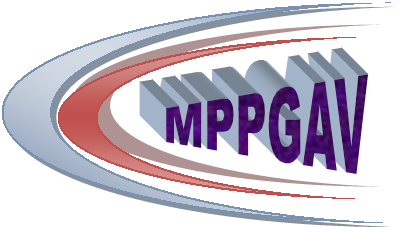 